DEVOIR A LA MAISON : 1944-1945, L’ŒUVRE DU GPRFDès la libération la France est dirigée par un Gouvernement provisoire de la République française (GPRF). Il est dirigé par le Général De Gaulle et se fixe comme projet pour le pays l’application du programme du CNR de mars 1944.J’étudie une œuvre picturale du patrimoine.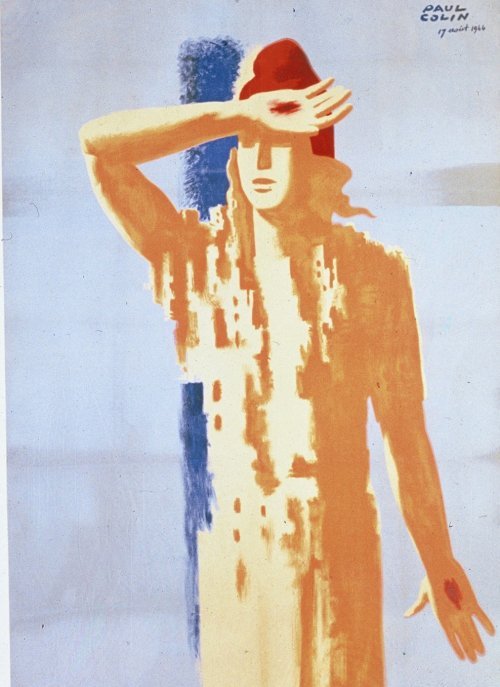 Je sais lire et employer un texte.